О внесении изменения  в постановление №44 от 04.03.2013г.«Прием заявлений и выдача документов о согласованиипереустройства и (или) перепланировки жилого помещения»	На основании протеста Прокуратуры Звениговского района Республики Марий Эл от 15.04.2016 года № 02-03-206,  руководствуясь Уставом муниципального образования  «Кокшайское сельское поселение», Администрация муниципального образования «Кокшайское сельское поселение» ПОСТАНОВЛЯЕТ:1.  Внести в постановление  от  04.03.2013 года № 44 «Прием заявлений и выдача документов о согласовании  переустройства и (или) перепланировки жилого помещения» следующие изменения:1) в пункт 2.12.1 приложения к постановлению Администрации  МО «Кокшайское сельское поселение» добавить абзац  5  в следующей редакции: В администрации должны быть оборудованы места для обеспечения возможности реализации прав людей с ограниченными возможностями (инвалидов) по предоставлению государственной услуги.2. Настоящее постановление  вступает  в силу  после его официального обнародования.      Глава администрации МО «Кокшайское сельское поселение»	                            П.Н. Николаев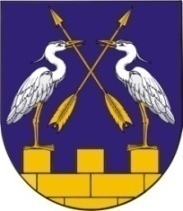 МО АДМИНИСТРАЦИЙЖЕ
«КОКШАЙСК СЕЛА АДМИНИСТРАЦИЙ» ПУНЖАЛЖЕ424915, Марий Эл Республик,  Звенигово район, Кокшайск села,   Почтовый  ур. 8.МО АДМИНИСТРАЦИЙЖЕ
«КОКШАЙСК СЕЛА АДМИНИСТРАЦИЙ» ПУНЖАЛЖЕ424915, Марий Эл Республик,  Звенигово район, Кокшайск села,   Почтовый  ур. 8.МО АДМИНИСТРАЦИЙЖЕ
«КОКШАЙСК СЕЛА АДМИНИСТРАЦИЙ» ПУНЖАЛЖЕ424915, Марий Эл Республик,  Звенигово район, Кокшайск села,   Почтовый  ур. 8.МО АДМИНИСТРАЦИЙЖЕ
«КОКШАЙСК СЕЛА АДМИНИСТРАЦИЙ» ПУНЖАЛЖЕ424915, Марий Эл Республик,  Звенигово район, Кокшайск села,   Почтовый  ур. 8.АДМИНИСТРАЦИЯ МО «КОКШАЙСКОЕ СЕЛЬСКОЕ ПОСЕЛЕНИЕ»               ПОСТАНОВЛЕНИЕ424915, Республика Марий Эл, Звениговский район    с.Кокшайск   ул.Почтовая, 8.АДМИНИСТРАЦИЯ МО «КОКШАЙСКОЕ СЕЛЬСКОЕ ПОСЕЛЕНИЕ»               ПОСТАНОВЛЕНИЕ424915, Республика Марий Эл, Звениговский район    с.Кокшайск   ул.Почтовая, 8.АДМИНИСТРАЦИЯ МО «КОКШАЙСКОЕ СЕЛЬСКОЕ ПОСЕЛЕНИЕ»               ПОСТАНОВЛЕНИЕ424915, Республика Марий Эл, Звениговский район    с.Кокшайск   ул.Почтовая, 8.АДМИНИСТРАЦИЯ МО «КОКШАЙСКОЕ СЕЛЬСКОЕ ПОСЕЛЕНИЕ»               ПОСТАНОВЛЕНИЕ424915, Республика Марий Эл, Звениговский район    с.Кокшайск   ул.Почтовая, 8.Тел(83645) 6-82-21, факс 6-82-19. e-mail: kokshask.adm@yandex.ru,     ИНН/КПП 1203005905/120301001Тел(83645) 6-82-21, факс 6-82-19. e-mail: kokshask.adm@yandex.ru,     ИНН/КПП 1203005905/120301001Тел(83645) 6-82-21, факс 6-82-19. e-mail: kokshask.adm@yandex.ru,     ИНН/КПП 1203005905/120301001Тел(83645) 6-82-21, факс 6-82-19. e-mail: kokshask.adm@yandex.ru,     ИНН/КПП 1203005905/120301001Тел(83645) 6-82-21, факс 6-82-19. e-mail: kokshask.adm@yandex.ru,     ИНН/КПП 1203005905/120301001Тел(83645) 6-82-21, факс 6-82-19. e-mail: kokshask.adm@yandex.ru,     ИНН/КПП 1203005905/120301001Тел(83645) 6-82-21, факс 6-82-19. e-mail: kokshask.adm@yandex.ru,     ИНН/КПП 1203005905/120301001Тел(83645) 6-82-21, факс 6-82-19. e-mail: kokshask.adm@yandex.ru,     ИНН/КПП 1203005905/120301001от  27 апреля  2016 г.  №137